REGISTRO NA CGPE: _______________________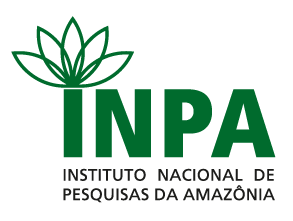 INSTITUTO NACIONAL DE PESQUISAS DA AMAZÔNIA 
COORDENAÇÃO-GERAL DE PESQUISA, CAPACITAÇÃO E EXTENSÃO - CGPE
FORMULÁRIO DE CADASTRO DE PROJETO 1. DADOS GERAIS1. DADOS GERAIS1. DADOS GERAIS1. DADOS GERAIS1.1. TÍTULO DO PROJETO: 1.1. TÍTULO DO PROJETO: 1.1. TÍTULO DO PROJETO: 1.1. TÍTULO DO PROJETO: 1.2. COORDENADOR DO PROJETO (Obs: Caso o coordenador do projeto seja de outra instituição, o seu nome e a instituição de filiação devem ser informados, além do nome do pesquisador responsável no Inpa pela execução do projeto).1.2. COORDENADOR DO PROJETO (Obs: Caso o coordenador do projeto seja de outra instituição, o seu nome e a instituição de filiação devem ser informados, além do nome do pesquisador responsável no Inpa pela execução do projeto).1.2. COORDENADOR DO PROJETO (Obs: Caso o coordenador do projeto seja de outra instituição, o seu nome e a instituição de filiação devem ser informados, além do nome do pesquisador responsável no Inpa pela execução do projeto).1.2. COORDENADOR DO PROJETO (Obs: Caso o coordenador do projeto seja de outra instituição, o seu nome e a instituição de filiação devem ser informados, além do nome do pesquisador responsável no Inpa pela execução do projeto).1.3. SITUAÇÃO DO PROJETO:     (   ) Projeto submetido    (   ) Projeto aprovado por agência de fomento   1.3. SITUAÇÃO DO PROJETO:     (   ) Projeto submetido    (   ) Projeto aprovado por agência de fomento   1.3. SITUAÇÃO DO PROJETO:     (   ) Projeto submetido    (   ) Projeto aprovado por agência de fomento   1.3. SITUAÇÃO DO PROJETO:     (   ) Projeto submetido    (   ) Projeto aprovado por agência de fomento   1.4. VIGÊNCIA DO PROJETO INÍCIO: TÉRMINO: 1.4. VIGÊNCIA DO PROJETO INÍCIO: TÉRMINO: 1.4. VIGÊNCIA DO PROJETO INÍCIO: TÉRMINO: 1.4. VIGÊNCIA DO PROJETO INÍCIO: TÉRMINO: 1.5. GRUPO (S) DE PESQUISA DO INPA ENVOLVIDO (S) NA EXECUÇÃO DO PROJETO: 1.5. GRUPO (S) DE PESQUISA DO INPA ENVOLVIDO (S) NA EXECUÇÃO DO PROJETO: 1.5. GRUPO (S) DE PESQUISA DO INPA ENVOLVIDO (S) NA EXECUÇÃO DO PROJETO: 1.5. GRUPO (S) DE PESQUISA DO INPA ENVOLVIDO (S) NA EXECUÇÃO DO PROJETO: 1.6. DESCRIÇÃO DO PROJETO (RESUMO DO PROJETO):1.6. DESCRIÇÃO DO PROJETO (RESUMO DO PROJETO):1.6. DESCRIÇÃO DO PROJETO (RESUMO DO PROJETO):1.6. DESCRIÇÃO DO PROJETO (RESUMO DO PROJETO):1.7. PALAVRAS-CHAVE (no máximo três): 1.7. PALAVRAS-CHAVE (no máximo três): 1.7. PALAVRAS-CHAVE (no máximo três): 1.7. PALAVRAS-CHAVE (no máximo três): 1.8.  TIPO DE PROJETO (Selecionar a atividade principal do projeto) (   )  Pesquisa e Desenvolvimento(   )  Extensão(   )  Capacitação(   )  Prestação de Serviço(   )  Outro. Especificar: 1.8.  TIPO DE PROJETO (Selecionar a atividade principal do projeto) (   )  Pesquisa e Desenvolvimento(   )  Extensão(   )  Capacitação(   )  Prestação de Serviço(   )  Outro. Especificar: 1.8.  TIPO DE PROJETO (Selecionar a atividade principal do projeto) (   )  Pesquisa e Desenvolvimento(   )  Extensão(   )  Capacitação(   )  Prestação de Serviço(   )  Outro. Especificar: 1.8.  TIPO DE PROJETO (Selecionar a atividade principal do projeto) (   )  Pesquisa e Desenvolvimento(   )  Extensão(   )  Capacitação(   )  Prestação de Serviço(   )  Outro. Especificar: 1.9. CLASSIFICAÇÃO DO PROJETO DE PESQUISA(   )  Pesquisa Básica(   )  Pesquisa Aplicada(   )  Desenvolvimento Experimental1.9. CLASSIFICAÇÃO DO PROJETO DE PESQUISA(   )  Pesquisa Básica(   )  Pesquisa Aplicada(   )  Desenvolvimento Experimental1.9. CLASSIFICAÇÃO DO PROJETO DE PESQUISA(   )  Pesquisa Básica(   )  Pesquisa Aplicada(   )  Desenvolvimento Experimental1.9. CLASSIFICAÇÃO DO PROJETO DE PESQUISA(   )  Pesquisa Básica(   )  Pesquisa Aplicada(   )  Desenvolvimento Experimental1.10. CLASSIFICAÇÃO DA ATIVIDADE DE EXTENSÃO(   ) Educação  ambiental(   ) Transferência tecnológica(   ) Popularização da ciência (   ) Desenvolvimento/reaplicação de tecnologia social1.10. CLASSIFICAÇÃO DA ATIVIDADE DE EXTENSÃO(   ) Educação  ambiental(   ) Transferência tecnológica(   ) Popularização da ciência (   ) Desenvolvimento/reaplicação de tecnologia social1.10. CLASSIFICAÇÃO DA ATIVIDADE DE EXTENSÃO(   ) Educação  ambiental(   ) Transferência tecnológica(   ) Popularização da ciência (   ) Desenvolvimento/reaplicação de tecnologia social1.10. CLASSIFICAÇÃO DA ATIVIDADE DE EXTENSÃO(   ) Educação  ambiental(   ) Transferência tecnológica(   ) Popularização da ciência (   ) Desenvolvimento/reaplicação de tecnologia social1.11. PRODUÇÃO DE MATERIAL DIDÁTICO/EXTENSÃOO projeto prevê a produção de materiais didáticos, de extensão, ou a transferência do conhecimento gerado para a sociedade? (   ) Sim    (   ) Não
Em caso afirmativo, informar qual tipo: 
1.11. PRODUÇÃO DE MATERIAL DIDÁTICO/EXTENSÃOO projeto prevê a produção de materiais didáticos, de extensão, ou a transferência do conhecimento gerado para a sociedade? (   ) Sim    (   ) Não
Em caso afirmativo, informar qual tipo: 
1.11. PRODUÇÃO DE MATERIAL DIDÁTICO/EXTENSÃOO projeto prevê a produção de materiais didáticos, de extensão, ou a transferência do conhecimento gerado para a sociedade? (   ) Sim    (   ) Não
Em caso afirmativo, informar qual tipo: 
1.11. PRODUÇÃO DE MATERIAL DIDÁTICO/EXTENSÃOO projeto prevê a produção de materiais didáticos, de extensão, ou a transferência do conhecimento gerado para a sociedade? (   ) Sim    (   ) Não
Em caso afirmativo, informar qual tipo: 
1.12. ÁREA DE ATUAÇÃO DO PROJETO(   )  Biodiversidade(   )  Tecnologia e Inovação(   )  Dinâmica Ambiental(   )  Sociedade, Ambiente e Saúde1.12. ÁREA DE ATUAÇÃO DO PROJETO(   )  Biodiversidade(   )  Tecnologia e Inovação(   )  Dinâmica Ambiental(   )  Sociedade, Ambiente e Saúde1.12. ÁREA DE ATUAÇÃO DO PROJETO(   )  Biodiversidade(   )  Tecnologia e Inovação(   )  Dinâmica Ambiental(   )  Sociedade, Ambiente e Saúde1.12. ÁREA DE ATUAÇÃO DO PROJETO(   )  Biodiversidade(   )  Tecnologia e Inovação(   )  Dinâmica Ambiental(   )  Sociedade, Ambiente e Saúde1.13 . ÁREA DE CONHECIMENTO (Classificação do CNPq):1.13 . ÁREA DE CONHECIMENTO (Classificação do CNPq):1.13 . ÁREA DE CONHECIMENTO (Classificação do CNPq):1.13 . ÁREA DE CONHECIMENTO (Classificação do CNPq):1.14. . ÍNDICE DE INCLUSÃO SOCIALO projeto promoverá a melhoria das condições sociais da população?  (   ) Sim    (   )  NãoEm caso afirmativo, informar qual melhoria esperada? 1.14. . ÍNDICE DE INCLUSÃO SOCIALO projeto promoverá a melhoria das condições sociais da população?  (   ) Sim    (   )  NãoEm caso afirmativo, informar qual melhoria esperada? 1.14. . ÍNDICE DE INCLUSÃO SOCIALO projeto promoverá a melhoria das condições sociais da população?  (   ) Sim    (   )  NãoEm caso afirmativo, informar qual melhoria esperada? 1.14. . ÍNDICE DE INCLUSÃO SOCIALO projeto promoverá a melhoria das condições sociais da população?  (   ) Sim    (   )  NãoEm caso afirmativo, informar qual melhoria esperada? 1.15. PROGRAMAS DE PESQUISA DO INPA(   ) Programa de Bases Científicas e Tecnológicas em Biodiversidade, Conservação e o Desenvolvimento Sustentável para a Amazônia(   ) Programa de Bases Científicas e Tecnológicas em Usos da Terra e Mudança Climática para a Amazônia(   ) Programa de Bases Científicas e Tecnológicas em Saúde e Bem-estar Social para a Amazônia1.15. PROGRAMAS DE PESQUISA DO INPA(   ) Programa de Bases Científicas e Tecnológicas em Biodiversidade, Conservação e o Desenvolvimento Sustentável para a Amazônia(   ) Programa de Bases Científicas e Tecnológicas em Usos da Terra e Mudança Climática para a Amazônia(   ) Programa de Bases Científicas e Tecnológicas em Saúde e Bem-estar Social para a Amazônia1.15. PROGRAMAS DE PESQUISA DO INPA(   ) Programa de Bases Científicas e Tecnológicas em Biodiversidade, Conservação e o Desenvolvimento Sustentável para a Amazônia(   ) Programa de Bases Científicas e Tecnológicas em Usos da Terra e Mudança Climática para a Amazônia(   ) Programa de Bases Científicas e Tecnológicas em Saúde e Bem-estar Social para a Amazônia1.15. PROGRAMAS DE PESQUISA DO INPA(   ) Programa de Bases Científicas e Tecnológicas em Biodiversidade, Conservação e o Desenvolvimento Sustentável para a Amazônia(   ) Programa de Bases Científicas e Tecnológicas em Usos da Terra e Mudança Climática para a Amazônia(   ) Programa de Bases Científicas e Tecnológicas em Saúde e Bem-estar Social para a Amazônia2. ALINHAMENTO ESTRATÉGICO2. ALINHAMENTO ESTRATÉGICO2. ALINHAMENTO ESTRATÉGICO2. ALINHAMENTO ESTRATÉGICO2.1 OBJETIVOS DO DESENVOLVIMENTO SUSTENTÁVEL Selecionar o objetivo do desenvolvimento sustentável com o qual o projeto tem aderência.(  ) ODS 1 – Erradicação da pobreza(  ) ODS 2 – Fome zero e agricultura sustentável(  ) ODS 3 – Saúde e bem-estar(  ) ODS 4 – Educação de qualidade(  ) ODS 5 – Igualdade de gênero(  ) ODS 6 – Água potável e saneamento(  ) ODS 7 – Energia acessível e limpa(  ) ODS 8 – Trabalho decente e crescimento econômico(  ) ODS 9 – Indústria, inovação e infraestrutura(  ) ODS 10 – Redução das desigualdades
(  ) ODS 11 – Cidades e comunidades sustentáveis
(  ) ODS 12 – Consumo e produção responsáveis
(  ) ODS 13 – Ação contra a mudança global do clima
(  ) ODS 14 – Vida na água
(  ) ODS 15 – Vida terrestre
(  ) ODS 16 – Paz, justiça e instituições eficazes(  ) ODS 17 – Parcerias e meios de implementação2.1 OBJETIVOS DO DESENVOLVIMENTO SUSTENTÁVEL Selecionar o objetivo do desenvolvimento sustentável com o qual o projeto tem aderência.(  ) ODS 1 – Erradicação da pobreza(  ) ODS 2 – Fome zero e agricultura sustentável(  ) ODS 3 – Saúde e bem-estar(  ) ODS 4 – Educação de qualidade(  ) ODS 5 – Igualdade de gênero(  ) ODS 6 – Água potável e saneamento(  ) ODS 7 – Energia acessível e limpa(  ) ODS 8 – Trabalho decente e crescimento econômico(  ) ODS 9 – Indústria, inovação e infraestrutura(  ) ODS 10 – Redução das desigualdades
(  ) ODS 11 – Cidades e comunidades sustentáveis
(  ) ODS 12 – Consumo e produção responsáveis
(  ) ODS 13 – Ação contra a mudança global do clima
(  ) ODS 14 – Vida na água
(  ) ODS 15 – Vida terrestre
(  ) ODS 16 – Paz, justiça e instituições eficazes(  ) ODS 17 – Parcerias e meios de implementação2.1 OBJETIVOS DO DESENVOLVIMENTO SUSTENTÁVEL Selecionar o objetivo do desenvolvimento sustentável com o qual o projeto tem aderência.(  ) ODS 1 – Erradicação da pobreza(  ) ODS 2 – Fome zero e agricultura sustentável(  ) ODS 3 – Saúde e bem-estar(  ) ODS 4 – Educação de qualidade(  ) ODS 5 – Igualdade de gênero(  ) ODS 6 – Água potável e saneamento(  ) ODS 7 – Energia acessível e limpa(  ) ODS 8 – Trabalho decente e crescimento econômico(  ) ODS 9 – Indústria, inovação e infraestrutura(  ) ODS 10 – Redução das desigualdades
(  ) ODS 11 – Cidades e comunidades sustentáveis
(  ) ODS 12 – Consumo e produção responsáveis
(  ) ODS 13 – Ação contra a mudança global do clima
(  ) ODS 14 – Vida na água
(  ) ODS 15 – Vida terrestre
(  ) ODS 16 – Paz, justiça e instituições eficazes(  ) ODS 17 – Parcerias e meios de implementação2.1 OBJETIVOS DO DESENVOLVIMENTO SUSTENTÁVEL Selecionar o objetivo do desenvolvimento sustentável com o qual o projeto tem aderência.(  ) ODS 1 – Erradicação da pobreza(  ) ODS 2 – Fome zero e agricultura sustentável(  ) ODS 3 – Saúde e bem-estar(  ) ODS 4 – Educação de qualidade(  ) ODS 5 – Igualdade de gênero(  ) ODS 6 – Água potável e saneamento(  ) ODS 7 – Energia acessível e limpa(  ) ODS 8 – Trabalho decente e crescimento econômico(  ) ODS 9 – Indústria, inovação e infraestrutura(  ) ODS 10 – Redução das desigualdades
(  ) ODS 11 – Cidades e comunidades sustentáveis
(  ) ODS 12 – Consumo e produção responsáveis
(  ) ODS 13 – Ação contra a mudança global do clima
(  ) ODS 14 – Vida na água
(  ) ODS 15 – Vida terrestre
(  ) ODS 16 – Paz, justiça e instituições eficazes(  ) ODS 17 – Parcerias e meios de implementação2.2. LINHAS ESTRATÉGICAS DE IMPACTOEssas linhas representam a contribuição finalística do Instituto à Sociedade por meio de todas as suas iniciativas. Selecionar a linha de impacto com a qual o projeto contribuirá:(   ) Linha 1 - Bases científicas e tecnológicas sobre a Amazônia(   ) Linha 2 - Formação de pessoas para atuar em questões amazônicas(   ) Linha 3 - Subsídio a políticas públicas para a Amazônia(   ) Linha 4 - Socialização do conhecimento na Amazônia(   ) Linha 5 -Serviços e tecnologias para a Amazônia2.2. LINHAS ESTRATÉGICAS DE IMPACTOEssas linhas representam a contribuição finalística do Instituto à Sociedade por meio de todas as suas iniciativas. Selecionar a linha de impacto com a qual o projeto contribuirá:(   ) Linha 1 - Bases científicas e tecnológicas sobre a Amazônia(   ) Linha 2 - Formação de pessoas para atuar em questões amazônicas(   ) Linha 3 - Subsídio a políticas públicas para a Amazônia(   ) Linha 4 - Socialização do conhecimento na Amazônia(   ) Linha 5 -Serviços e tecnologias para a Amazônia2.2. LINHAS ESTRATÉGICAS DE IMPACTOEssas linhas representam a contribuição finalística do Instituto à Sociedade por meio de todas as suas iniciativas. Selecionar a linha de impacto com a qual o projeto contribuirá:(   ) Linha 1 - Bases científicas e tecnológicas sobre a Amazônia(   ) Linha 2 - Formação de pessoas para atuar em questões amazônicas(   ) Linha 3 - Subsídio a políticas públicas para a Amazônia(   ) Linha 4 - Socialização do conhecimento na Amazônia(   ) Linha 5 -Serviços e tecnologias para a Amazônia2.2. LINHAS ESTRATÉGICAS DE IMPACTOEssas linhas representam a contribuição finalística do Instituto à Sociedade por meio de todas as suas iniciativas. Selecionar a linha de impacto com a qual o projeto contribuirá:(   ) Linha 1 - Bases científicas e tecnológicas sobre a Amazônia(   ) Linha 2 - Formação de pessoas para atuar em questões amazônicas(   ) Linha 3 - Subsídio a políticas públicas para a Amazônia(   ) Linha 4 - Socialização do conhecimento na Amazônia(   ) Linha 5 -Serviços e tecnologias para a Amazônia2.3. OBJETIVOS ESTRATÉGICOS DO PDE 2021-2031Selecionar o objetivo estratégico relacionado à perspectiva de resultados para a Amazônia com o qual o projeto tem aderência.(  ) OE 11 - Gerar pesquisas científicas e desenvolvimento tecnológico(  ) OE 12 Ampliar acesso aberto aos acervos e conhecimentos científicos/tecnológicos da instituição(  ) OE 13 - Fortalecer as ações de capacitação em C,T&I em todos os níveis de educação(  ) OE 14 - Ampliar a inserção nacional e internacional dos programas de pós graduação(  ) OE 15 - Promover a articulação institucional para participar dos espaços de formulação de Políticas Públicas para a Amazônia(  ) OE 16 - Estimular a avaliação dos impactos socioambientais de politicas publicas aplicadas à Amazônia.(  ) OE 17 - Aprimorar as iniciativas de popularização da ciência e intensificar a comunicação e o relacionamento com a sociedade(  ) OE 18 - Produzir e disponibilizar soluções tecnológicas para a Amazônia2.3. OBJETIVOS ESTRATÉGICOS DO PDE 2021-2031Selecionar o objetivo estratégico relacionado à perspectiva de resultados para a Amazônia com o qual o projeto tem aderência.(  ) OE 11 - Gerar pesquisas científicas e desenvolvimento tecnológico(  ) OE 12 Ampliar acesso aberto aos acervos e conhecimentos científicos/tecnológicos da instituição(  ) OE 13 - Fortalecer as ações de capacitação em C,T&I em todos os níveis de educação(  ) OE 14 - Ampliar a inserção nacional e internacional dos programas de pós graduação(  ) OE 15 - Promover a articulação institucional para participar dos espaços de formulação de Políticas Públicas para a Amazônia(  ) OE 16 - Estimular a avaliação dos impactos socioambientais de politicas publicas aplicadas à Amazônia.(  ) OE 17 - Aprimorar as iniciativas de popularização da ciência e intensificar a comunicação e o relacionamento com a sociedade(  ) OE 18 - Produzir e disponibilizar soluções tecnológicas para a Amazônia2.3. OBJETIVOS ESTRATÉGICOS DO PDE 2021-2031Selecionar o objetivo estratégico relacionado à perspectiva de resultados para a Amazônia com o qual o projeto tem aderência.(  ) OE 11 - Gerar pesquisas científicas e desenvolvimento tecnológico(  ) OE 12 Ampliar acesso aberto aos acervos e conhecimentos científicos/tecnológicos da instituição(  ) OE 13 - Fortalecer as ações de capacitação em C,T&I em todos os níveis de educação(  ) OE 14 - Ampliar a inserção nacional e internacional dos programas de pós graduação(  ) OE 15 - Promover a articulação institucional para participar dos espaços de formulação de Políticas Públicas para a Amazônia(  ) OE 16 - Estimular a avaliação dos impactos socioambientais de politicas publicas aplicadas à Amazônia.(  ) OE 17 - Aprimorar as iniciativas de popularização da ciência e intensificar a comunicação e o relacionamento com a sociedade(  ) OE 18 - Produzir e disponibilizar soluções tecnológicas para a Amazônia2.3. OBJETIVOS ESTRATÉGICOS DO PDE 2021-2031Selecionar o objetivo estratégico relacionado à perspectiva de resultados para a Amazônia com o qual o projeto tem aderência.(  ) OE 11 - Gerar pesquisas científicas e desenvolvimento tecnológico(  ) OE 12 Ampliar acesso aberto aos acervos e conhecimentos científicos/tecnológicos da instituição(  ) OE 13 - Fortalecer as ações de capacitação em C,T&I em todos os níveis de educação(  ) OE 14 - Ampliar a inserção nacional e internacional dos programas de pós graduação(  ) OE 15 - Promover a articulação institucional para participar dos espaços de formulação de Políticas Públicas para a Amazônia(  ) OE 16 - Estimular a avaliação dos impactos socioambientais de politicas publicas aplicadas à Amazônia.(  ) OE 17 - Aprimorar as iniciativas de popularização da ciência e intensificar a comunicação e o relacionamento com a sociedade(  ) OE 18 - Produzir e disponibilizar soluções tecnológicas para a Amazônia3. DADOS ADICIONAIS3. DADOS ADICIONAIS3. DADOS ADICIONAIS3. DADOS ADICIONAIS3.1. CHAMADA DO EDITAL:3.1. CHAMADA DO EDITAL:3.1. CHAMADA DO EDITAL:3.1. CHAMADA DO EDITAL:3.2. AGÊNCIA FINANCIADORA: 3.2. AGÊNCIA FINANCIADORA: 3.2. AGÊNCIA FINANCIADORA: 3.2. AGÊNCIA FINANCIADORA: 3.3. ÁREA GEOGRÁFICA DE EXECUÇÃO DO PROJETOEstado(s):Município(s): 3.3. ÁREA GEOGRÁFICA DE EXECUÇÃO DO PROJETOEstado(s):Município(s): 3.3. ÁREA GEOGRÁFICA DE EXECUÇÃO DO PROJETOEstado(s):Município(s): 3.3. ÁREA GEOGRÁFICA DE EXECUÇÃO DO PROJETOEstado(s):Município(s): 3.4. VALOR DO PROJETOCusteio:Capital:Bolsas:Total:Observações:1. Caso o projeto seja coordenado por outra instituição, informar abaixo o valor a ser internalizado no INPA.Valor internalizado no INPA: 2. Caso o projeto seja coordenado pelo INPA em colaboração com outra instituição, informar o repasse de recursos para a outra instituição.Valor repassado para a instituição parceira: 3. Haverá contrapartida do INPA?  (   ) Sim       (   ) NãoEm caso afirmativo, que tipo de contrapartida? 3.4. VALOR DO PROJETOCusteio:Capital:Bolsas:Total:Observações:1. Caso o projeto seja coordenado por outra instituição, informar abaixo o valor a ser internalizado no INPA.Valor internalizado no INPA: 2. Caso o projeto seja coordenado pelo INPA em colaboração com outra instituição, informar o repasse de recursos para a outra instituição.Valor repassado para a instituição parceira: 3. Haverá contrapartida do INPA?  (   ) Sim       (   ) NãoEm caso afirmativo, que tipo de contrapartida? 3.4. VALOR DO PROJETOCusteio:Capital:Bolsas:Total:Observações:1. Caso o projeto seja coordenado por outra instituição, informar abaixo o valor a ser internalizado no INPA.Valor internalizado no INPA: 2. Caso o projeto seja coordenado pelo INPA em colaboração com outra instituição, informar o repasse de recursos para a outra instituição.Valor repassado para a instituição parceira: 3. Haverá contrapartida do INPA?  (   ) Sim       (   ) NãoEm caso afirmativo, que tipo de contrapartida? 3.4. VALOR DO PROJETOCusteio:Capital:Bolsas:Total:Observações:1. Caso o projeto seja coordenado por outra instituição, informar abaixo o valor a ser internalizado no INPA.Valor internalizado no INPA: 2. Caso o projeto seja coordenado pelo INPA em colaboração com outra instituição, informar o repasse de recursos para a outra instituição.Valor repassado para a instituição parceira: 3. Haverá contrapartida do INPA?  (   ) Sim       (   ) NãoEm caso afirmativo, que tipo de contrapartida? 3.5. COLETA/TRANSPORTE DE MATERIAL BIOLÓGICOO projeto realizará coleta ou transporte de material biológico? (   ) Sim   (   ) Não
Em caso afirmativo, informar o número do processo/autorização: 3.5. COLETA/TRANSPORTE DE MATERIAL BIOLÓGICOO projeto realizará coleta ou transporte de material biológico? (   ) Sim   (   ) Não
Em caso afirmativo, informar o número do processo/autorização: 3.5. COLETA/TRANSPORTE DE MATERIAL BIOLÓGICOO projeto realizará coleta ou transporte de material biológico? (   ) Sim   (   ) Não
Em caso afirmativo, informar o número do processo/autorização: 3.5. COLETA/TRANSPORTE DE MATERIAL BIOLÓGICOO projeto realizará coleta ou transporte de material biológico? (   ) Sim   (   ) Não
Em caso afirmativo, informar o número do processo/autorização: 3.6. ACESSO AO PATRIMÔNIO GENÉTICOO projeto envolverá acesso ao patrimônio genético? (   ) Sim  (   ) Não 
Em caso afirmativo, informar:Tipo de acesso: Número do processo/cadastro:3.6. ACESSO AO PATRIMÔNIO GENÉTICOO projeto envolverá acesso ao patrimônio genético? (   ) Sim  (   ) Não 
Em caso afirmativo, informar:Tipo de acesso: Número do processo/cadastro:3.6. ACESSO AO PATRIMÔNIO GENÉTICOO projeto envolverá acesso ao patrimônio genético? (   ) Sim  (   ) Não 
Em caso afirmativo, informar:Tipo de acesso: Número do processo/cadastro:3.6. ACESSO AO PATRIMÔNIO GENÉTICOO projeto envolverá acesso ao patrimônio genético? (   ) Sim  (   ) Não 
Em caso afirmativo, informar:Tipo de acesso: Número do processo/cadastro:3.7. CONHECIMENTO TRADICIONAL ASSOCIADOO projeto envolverá acesso ao conhecimento tradicional associado?  (   ) Sim  (   ) Não
Em caso afirmativo, informar:Tipo de acesso:Número do processo/cadastro:3.7. CONHECIMENTO TRADICIONAL ASSOCIADOO projeto envolverá acesso ao conhecimento tradicional associado?  (   ) Sim  (   ) Não
Em caso afirmativo, informar:Tipo de acesso:Número do processo/cadastro:3.7. CONHECIMENTO TRADICIONAL ASSOCIADOO projeto envolverá acesso ao conhecimento tradicional associado?  (   ) Sim  (   ) Não
Em caso afirmativo, informar:Tipo de acesso:Número do processo/cadastro:3.7. CONHECIMENTO TRADICIONAL ASSOCIADOO projeto envolverá acesso ao conhecimento tradicional associado?  (   ) Sim  (   ) Não
Em caso afirmativo, informar:Tipo de acesso:Número do processo/cadastro:3.8. PESQUISA COM EXPERIMENTAÇÃO ANIMALO projeto realizará pesquisas com Experimentação Animal?  (   ) Sim   (   ) Não
Em caso afirmativo, informar o número do processo/autorização:3.8. PESQUISA COM EXPERIMENTAÇÃO ANIMALO projeto realizará pesquisas com Experimentação Animal?  (   ) Sim   (   ) Não
Em caso afirmativo, informar o número do processo/autorização:3.8. PESQUISA COM EXPERIMENTAÇÃO ANIMALO projeto realizará pesquisas com Experimentação Animal?  (   ) Sim   (   ) Não
Em caso afirmativo, informar o número do processo/autorização:3.8. PESQUISA COM EXPERIMENTAÇÃO ANIMALO projeto realizará pesquisas com Experimentação Animal?  (   ) Sim   (   ) Não
Em caso afirmativo, informar o número do processo/autorização:3.9. PESQUISA COM SERES HUMANOSO projeto realizará pesquisas com seres humanos?  (   ) Sim   (   ) Não
Em caso afirmativo, informar o número do processo/autorização: 3.9. PESQUISA COM SERES HUMANOSO projeto realizará pesquisas com seres humanos?  (   ) Sim   (   ) Não
Em caso afirmativo, informar o número do processo/autorização: 3.9. PESQUISA COM SERES HUMANOSO projeto realizará pesquisas com seres humanos?  (   ) Sim   (   ) Não
Em caso afirmativo, informar o número do processo/autorização: 3.9. PESQUISA COM SERES HUMANOSO projeto realizará pesquisas com seres humanos?  (   ) Sim   (   ) Não
Em caso afirmativo, informar o número do processo/autorização: 3.10. DEPÓSITO DE MATERIAL NAS COLEÇÕES DO INPAO projeto prevê o depósito de material nas coleções biológicas do INPA? (   ) Sim   (   ) Não 3.10. DEPÓSITO DE MATERIAL NAS COLEÇÕES DO INPAO projeto prevê o depósito de material nas coleções biológicas do INPA? (   ) Sim   (   ) Não 3.10. DEPÓSITO DE MATERIAL NAS COLEÇÕES DO INPAO projeto prevê o depósito de material nas coleções biológicas do INPA? (   ) Sim   (   ) Não 3.10. DEPÓSITO DE MATERIAL NAS COLEÇÕES DO INPAO projeto prevê o depósito de material nas coleções biológicas do INPA? (   ) Sim   (   ) Não 3.11. BENS SENSÍVEISO projeto prevê o uso de Bens sensíveis (microrganismos)? (   ) Sim   (   ) Não
Em caso afirmativo, informar qual o tipo:  3.11. BENS SENSÍVEISO projeto prevê o uso de Bens sensíveis (microrganismos)? (   ) Sim   (   ) Não
Em caso afirmativo, informar qual o tipo:  3.11. BENS SENSÍVEISO projeto prevê o uso de Bens sensíveis (microrganismos)? (   ) Sim   (   ) Não
Em caso afirmativo, informar qual o tipo:  3.11. BENS SENSÍVEISO projeto prevê o uso de Bens sensíveis (microrganismos)? (   ) Sim   (   ) Não
Em caso afirmativo, informar qual o tipo:  3.12. MATERIAIS RADIOATIVOSO projeto prevê o uso de Materiais Radioativos (fontes seladas e não seladas), Sondas de Nêutrons, Sondas diversas usadas em aparelhos de sensoriamento e caracterização ambiental, Espectrômetros, Difratômetros de raios X, Equipamentos de raios X, Ressonância Magnética, Microscopia Eletrônica. (   ) Sim    (   ) Não 3.12. MATERIAIS RADIOATIVOSO projeto prevê o uso de Materiais Radioativos (fontes seladas e não seladas), Sondas de Nêutrons, Sondas diversas usadas em aparelhos de sensoriamento e caracterização ambiental, Espectrômetros, Difratômetros de raios X, Equipamentos de raios X, Ressonância Magnética, Microscopia Eletrônica. (   ) Sim    (   ) Não 3.12. MATERIAIS RADIOATIVOSO projeto prevê o uso de Materiais Radioativos (fontes seladas e não seladas), Sondas de Nêutrons, Sondas diversas usadas em aparelhos de sensoriamento e caracterização ambiental, Espectrômetros, Difratômetros de raios X, Equipamentos de raios X, Ressonância Magnética, Microscopia Eletrônica. (   ) Sim    (   ) Não 3.12. MATERIAIS RADIOATIVOSO projeto prevê o uso de Materiais Radioativos (fontes seladas e não seladas), Sondas de Nêutrons, Sondas diversas usadas em aparelhos de sensoriamento e caracterização ambiental, Espectrômetros, Difratômetros de raios X, Equipamentos de raios X, Ressonância Magnética, Microscopia Eletrônica. (   ) Sim    (   ) Não 3.13. PROPRIEDADE INTELECTUALO projeto poderá gerar propriedade intelectual? (   ) Sim      (   ) Não
Em caso afirmativo, quais:  (   ) patente (   ) software  (   ) desenho industrial (   ) cultivar  (   ) indicação geográfica 3.13. PROPRIEDADE INTELECTUALO projeto poderá gerar propriedade intelectual? (   ) Sim      (   ) Não
Em caso afirmativo, quais:  (   ) patente (   ) software  (   ) desenho industrial (   ) cultivar  (   ) indicação geográfica 3.13. PROPRIEDADE INTELECTUALO projeto poderá gerar propriedade intelectual? (   ) Sim      (   ) Não
Em caso afirmativo, quais:  (   ) patente (   ) software  (   ) desenho industrial (   ) cultivar  (   ) indicação geográfica 3.13. PROPRIEDADE INTELECTUALO projeto poderá gerar propriedade intelectual? (   ) Sim      (   ) Não
Em caso afirmativo, quais:  (   ) patente (   ) software  (   ) desenho industrial (   ) cultivar  (   ) indicação geográfica 3.14. PARCERIA, COOPERAÇÃO E CONVÊNIOO projeto será desenvolvido no âmbito de alguma parceria, cooperação ou convênio? (   ) Sim      (   ) Não
Em caso afirmativo, preencher as lacunas abaixo:
Instituições envolvidas na parceria, cooperação ou convênio:Vigência da parceria, cooperação ou convênio: 3.14. PARCERIA, COOPERAÇÃO E CONVÊNIOO projeto será desenvolvido no âmbito de alguma parceria, cooperação ou convênio? (   ) Sim      (   ) Não
Em caso afirmativo, preencher as lacunas abaixo:
Instituições envolvidas na parceria, cooperação ou convênio:Vigência da parceria, cooperação ou convênio: 3.14. PARCERIA, COOPERAÇÃO E CONVÊNIOO projeto será desenvolvido no âmbito de alguma parceria, cooperação ou convênio? (   ) Sim      (   ) Não
Em caso afirmativo, preencher as lacunas abaixo:
Instituições envolvidas na parceria, cooperação ou convênio:Vigência da parceria, cooperação ou convênio: 3.14. PARCERIA, COOPERAÇÃO E CONVÊNIOO projeto será desenvolvido no âmbito de alguma parceria, cooperação ou convênio? (   ) Sim      (   ) Não
Em caso afirmativo, preencher as lacunas abaixo:
Instituições envolvidas na parceria, cooperação ou convênio:Vigência da parceria, cooperação ou convênio: 4. OBJETIVOS4. OBJETIVOS4. OBJETIVOS4. OBJETIVOS4.1. OBJETIVO GERAL4.1. OBJETIVO GERAL4.1. OBJETIVO GERAL4.1. OBJETIVO GERAL4.2. OBJETIVOS ESPECÍFICOS4.2. OBJETIVOS ESPECÍFICOS4.2. OBJETIVOS ESPECÍFICOS4.2. OBJETIVOS ESPECÍFICOS5. JUSTIFICATIVA 5. JUSTIFICATIVA 5. JUSTIFICATIVA 5. JUSTIFICATIVA 6. RESULTADOS ESPERADOS6. RESULTADOS ESPERADOS6. RESULTADOS ESPERADOS6. RESULTADOS ESPERADOS7. SUBPROJETOS ASSOCIADOS (Se houver, indicar os subprojetos e os coordenadores responsáveis.)7. SUBPROJETOS ASSOCIADOS (Se houver, indicar os subprojetos e os coordenadores responsáveis.)7. SUBPROJETOS ASSOCIADOS (Se houver, indicar os subprojetos e os coordenadores responsáveis.)7. SUBPROJETOS ASSOCIADOS (Se houver, indicar os subprojetos e os coordenadores responsáveis.)SUBPROJETOSUBPROJETOCOORDENADORCOORDENADOR8. EQUIPE ENVOLVIDA (Incluir todos os membros da equipe, inclusive bolsistas, estagiários, alunos de pós-graduação e outros)8. EQUIPE ENVOLVIDA (Incluir todos os membros da equipe, inclusive bolsistas, estagiários, alunos de pós-graduação e outros)8. EQUIPE ENVOLVIDA (Incluir todos os membros da equipe, inclusive bolsistas, estagiários, alunos de pós-graduação e outros)8. EQUIPE ENVOLVIDA (Incluir todos os membros da equipe, inclusive bolsistas, estagiários, alunos de pós-graduação e outros)NOMEFUNÇÃO NO PROJETOCARGA HORÁRIA (horas/semana)E-MAIL9. INFORMAÇÕES ADICIONAIS (Relacionar as atividades que o INPA desenvolverá no projeto, caso esse seja coordenado por outra instituição e o Inpa seja colaborador. Ou informar qualquer outro aspecto que julgar importante ou relevante.)9. INFORMAÇÕES ADICIONAIS (Relacionar as atividades que o INPA desenvolverá no projeto, caso esse seja coordenado por outra instituição e o Inpa seja colaborador. Ou informar qualquer outro aspecto que julgar importante ou relevante.)9. INFORMAÇÕES ADICIONAIS (Relacionar as atividades que o INPA desenvolverá no projeto, caso esse seja coordenado por outra instituição e o Inpa seja colaborador. Ou informar qualquer outro aspecto que julgar importante ou relevante.)9. INFORMAÇÕES ADICIONAIS (Relacionar as atividades que o INPA desenvolverá no projeto, caso esse seja coordenado por outra instituição e o Inpa seja colaborador. Ou informar qualquer outro aspecto que julgar importante ou relevante.)COORDENADORDO PROJETOLÍDER DO GRUPODE PESQUISACOORDENADORDE FOCOCOORDENADOR DA CGPEData:Data:Data:Data:Assinatura / carimboAssinatura / carimboAssinatura / carimboAssinatura / carimbo